АДМИНИСТРАЦИЯ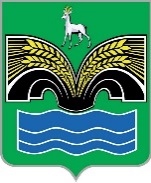 СЕЛЬСКОГО ПОСЕЛЕНИЯ ХИЛКОВОМУНИЦИПАЛЬНОГО РАЙОНА КРАСНОЯРСКИЙСАМАРСКОЙ ОБЛАСТИПРОЕКТПОСТАНОВЛЕНИЕот ___________ 2024 года № ____О проверке достоверности и полноты сведений о доходах, об имуществе и обязательствах имущественного характера, представляемых гражданами, претендующими на замещение должностей муниципальной службы, и муниципальными служащими, и соблюдения муниципальными служащими требований к служебному поведениюВ соответствии с частью 6 статьи 15 Федерального закона от 02.03.2007 № 25-ФЗ «О муниципальной службе в Российской Федерации», статьей 13.5 Федерального закона от 25.12.2008 № 273-ФЗ «О противодействии коррупции», статьей 7.1 Закона Самарской области от 09.10.2007 № 96-ГД «О муниципальной службе в Самарской области», руководствуясь пунктом 6 Указа Президента Российской Федерации от 21.09.2009 № 1065 «О проверке достоверности и полноты сведений, представляемых гражданами, претендующими на замещение должностей федеральной государственной службы, и федеральными государственными служащими, и соблюдения федеральными государственными служащими требований к служебному поведению», администрация сельского поселения Хилково муниципального района Красноярский Самарской области ПОСТАНОВЛЯЕТ:1. Утвердить прилагаемое Положение о проверке достоверности и полноты сведений о доходах, об имуществе и обязательствах имущественного характера, представляемых гражданами, претендующими на замещение должностей муниципальной службы, и муниципальными служащими, и соблюдения муниципальными служащими требований к служебному поведению.2. Признать утратившим силу постановление администрации сельского поселения Хилково муниципального района Красноярский Самарской области от 06.02.2024 № 20 «Об утверждении Положения о проверке достоверности и полноты сведений, представляемых гражданами, претендующими на замещение должностей муниципальной службы, муниципальными служащими, и соблюдения муниципальными служащими требований к служебному поведению».3. Опубликовать настоящее постановление в газете «Красноярский вестник» и разместить на официальном сайте администрации муниципального района Красноярский Самарской области в разделе Поселения /Сельское поселение Хилково/ Нормативно правовые акты/Постановления.4. Настоящее постановление вступает в силу со дня его официального опубликования.Глава сельского поселения Хилковомуниципального района КрасноярскийСамарской области						       О.Ю. ДолговУТВЕРЖДЕНОпостановлением администрации сельского поселения Хилково муниципального района Красноярский Самарской областиот __________ 2024 года № _____Положение о проверке достоверности и полноты сведений о доходах, об имуществе и обязательствах имущественного характера, представляемых гражданами, претендующими на замещение должностей муниципальной службы, и муниципальными служащими, и соблюдения муниципальными служащими требований к служебному поведению1. Настоящее Положение определяет порядок осуществления проверки:а) достоверности и полноты сведений о доходах, об имуществе и обязательствах имущественного характера:гражданами, претендующими на замещение должностей муниципальной службы (далее — граждане), в администрации сельского поселения Хилково муниципального района Красноярский Самарской области (далее – Администрация поселения), включенных в перечень должностей, утвержденным муниципальным правовым актом (далее – Перечень должностей), на отчетную дату;муниципальными служащими, замещающими должности муниципальной службы в Администрации поселения (далее - муниципальные служащие), включенные в Перечень должностей, за отчетный период и за два года, предшествующие отчетному периоду;б) достоверности и полноты сведений (в части, касающейся профилактики коррупционных правонарушений), представленных гражданами в соответствии с нормативными правовыми актами Российской Федерации при поступлении на муниципальную службу в Администрацию поселения;в) соблюдения муниципальными служащими в течение трех лет, предшествующих поступлению информации, явившейся основанием для осуществления проверки, предусмотренной настоящим подпунктом, ограничений и запретов, требований о предотвращении или урегулировании конфликта интересов, исполнения ими обязанностей, установленных Федеральным законом от 25.12.2008 № 273-ФЗ «О противодействии коррупции» и другими федеральными законами (далее - требования к служебному поведению).2. Проверка, предусмотренная подпунктами «б» и «в» пункта 1 настоящего Положения, осуществляется соответственно в отношении граждан, претендующих на замещение любой должности муниципальной службы в Администрации поселения, и муниципальных служащих, замещающих любую должность муниципальной службы в Администрации поселения.Проверка достоверности и полноты сведений о доходах, об имуществе и обязательствах имущественного характера, представляемых муниципальным служащим, замещающим должность муниципальной службы, не предусмотренную Перечнем должностей и претендующим на замещение должности муниципальной службы, предусмотренной этим Перечнем должностей, осуществляется в порядке, установленном настоящим Положением для проверки сведений, представляемых гражданами в соответствии с нормативными правовыми актами Российской Федерации.3. Проверка, предусмотренная пунктом 1 настоящего Положения, осуществляется по решению Главы сельского поселения Хилково муниципального района Красноярский Самарской области (далее - Глава поселения).Решение принимается отдельно в отношении каждого гражданина или муниципального служащего и оформляется в письменной форме.4. По решению Главы поселения проверку, предусмотренную пунктом 1 настоящего положения, проводит специалист, осуществляющий полномочия кадровой службы администрации поселения (далее - уполномоченное должностное лицо).5. Основанием для осуществления проверки, предусмотренной пунктом 1 настоящего Положения, является достаточная информация, представленная в письменном виде в установленном порядке:а) правоохранительными, налоговыми и другими федеральными государственными органами, органами местного самоуправления и их должностными лицами;б) должностными лицами Администрации поселения;в) постоянно действующими руководящими органами политических партий и зарегистрированных в соответствии с законом иных общероссийских общественных объединений, не являющихся политическими партиями, а также региональных и местных отделений политических партий, межрегиональных, региональных и местных общественных объединений;г) Губернатором Самарской области, органами государственной власти Самарской области, государственными органами Самарской области;д) областной межведомственной комиссией по противодействию коррупции;е) общественной палатой Самарской области, общественными советами (палатами), созданными в сельском поселении Хилково муниципального района Красноярский Самарской области (далее - поселение) или при органах местного самоуправления поселения;ж) общероссийскими, региональными и муниципальными средствами массовой информации.6. Информация анонимного характера не может служить основанием для проверки.7. Проверка осуществляется в срок, не превышающий 60 дней со дня принятия решения о ее проведении. Срок проверки может быть продлен до 90 дней лицом, принявшим решение о ее проведении.8. Уполномоченное должностное лицо осуществляет проверку:а) самостоятельно;б) посредством подготовки мотивированного обращения к Губернатору Самарской области с предложением о направлении Губернатором Самарской области в интересах Администрации поселения запроса в кредитные организации, территориальные органы Федеральной налоговой службы, Федеральной службы государственной регистрации, кадастра и картографии о представлении сведений, составляющих банковскую, налоговую или иную охраняемую законом тайну, запроса в правоохранительные органы о проведении оперативно-розыскных мероприятий в отношении граждан, претендующих на замещение должностей муниципальной службы в Администрации поселения, включенных в Перечни должностей, муниципальных служащих, замещающих указанные должности, супруги (супруга) и несовершеннолетних детей таких граждан и муниципальных служащих.9. При осуществлении проверки, предусмотренной подпунктом «а» пункта 8 настоящего Положения, уполномоченное должностное лицо вправе:а) проводить беседу с гражданином или муниципальным служащим;б) изучать представленные гражданином или муниципальным служащим сведения о доходах, об имуществе и обязательствах имущественного характера и дополнительные материалы;в) получать от гражданина или муниципального служащего пояснения по представленным им сведениям о доходах, об имуществе и обязательствах имущественного характера и материалам;г) направлять в установленном порядке запрос (кроме запросов, указанных в подпункте «б» пункта 8 настоящего Положения и касающихся представления сведений, составляющих банковскую, налоговую и иную охраняемую законом тайну, а также осуществления оперативно-розыскных мероприятий и их результатов) в органы прокуратуры Российской Федерации и иные федеральные государственные органы, территориальные органы федеральных государственных органов, органы государственной власти Самарской области, государственные органы Самарской области, органы местного самоуправления, избирательные комиссии муниципальных образований, на предприятия, в организации и общественные объединения (далее — государственные, муниципальные органы и организации) об имеющихся у них сведениях: о доходах, об имуществе и обязательствах имущественного характера гражданина или муниципального служащего, его супруги (супруга) и несовершеннолетних детей; о достоверности и полноте сведений, представленных гражданином в соответствии с нормативными правовыми актами Российской Федерации; о соблюдении муниципальным служащим требований к служебному поведению;д) наводить справки у физических лиц и получать от них информацию с их согласия;е) осуществлять анализ сведений, представленных гражданином или муниципальным служащим в соответствии с законодательством Российской Федерации о противодействии коррупции.10. В запросе, предусмотренном подпунктом «г» пункта 9 настоящего Положения, указываются:а) фамилия, имя, отчество руководителя государственного органа, органа местного самоуправления или организации, в которые направляется запрос;б) нормативный правовой акт, на основании которого направляется запрос;в) фамилия, имя, отчество, дата и место рождения, место регистрации, жительства и (или) пребывания, должность и место работы (службы), вид и реквизиты документа, удостоверяющего личность гражданина или муниципального служащего, его супруги (супруга) и несовершеннолетних детей, сведения о доходах, об имуществе и обязательствах имущественного характера которых проверяются, гражданина, представившего сведения в соответствии с нормативными правовыми актами Российской Федерации, полнота и достоверность которых проверяются, либо муниципального служащего, в отношении которого имеются сведения о несоблюдении им требований к служебному поведению;г) содержание и объем сведений, подлежащих проверке;д) срок представления запрашиваемых сведений (за исключением запроса, направляемого в органы прокуратуры Российской Федерации и иные федеральные государственные органы, территориальные органы федеральных государственных органов, органы государственной власти Самарской области, государственные органы Самарской области);е) фамилия, инициалы и номер телефона муниципального служащего, подготовившего запрос;ж) идентификационный номер налогоплательщика (в случае направления запроса в налоговые органы Российской Федерации);з) другие необходимые сведения.11. В запросе о представлении сведений, составляющих банковскую, налоговую и иную охраняемую законом тайну, о проведении оперативно - розыскных мероприятий, помимо сведений, перечисленных в пункте 10 настоящего Положения, указываются сведения, послужившие основанием для проверки, государственные органы, органы местного самоуправления и организации, в которые направлялись (направлены) запросы, и вопросы, которые в них ставились, дается соответствующая ссылка на часть 7 статьи 15 Федерального закона «О муниципальной службе в Российской Федерации», а в запросах в правоохранительные органы — дополнительно ссылка на часть 3 статьи 7 Федерального закона «Об оперативно-розыскной деятельности».12. Уполномоченное должностное лицо обеспечивает:а) уведомление в письменной форме муниципального служащего о начале в отношении него проверки и разъяснение ему содержания подпункта «б» настоящего пункта – в течение двух рабочих дней со дня получения соответствующего решения;б) проведение в случае обращения муниципального служащего беседы с ним, в ходе которой он должен быть проинформирован о том, какие сведения, представляемые им в соответствии с настоящим Положением, и соблюдение каких требований к служебному поведению подлежат проверке, — в течение семи рабочих дней со дня обращения муниципального служащего, а при наличии уважительной причины – в срок, согласованный с муниципальным служащим.13. По окончании проверки уполномоченное должностное лицо обязано ознакомить муниципального служащего с результатами проверки с соблюдением законодательства Российской Федерации о государственной тайне.14. Муниципальный служащий вправе:а) давать пояснения в письменной форме: в ходе проверки; по вопросам, указанным в подпункте «б» пункта 12 настоящего Положения; по результатам проверки;б) представлять дополнительные материалы и давать по ним пояснения в письменной форме;в) обращаться к уполномоченному должностному лицу с подлежащим удовлетворению ходатайством о проведении с ним беседы по вопросам, указанным в подпункте «б» пункта 12 настоящего Положения.15. Пояснения, указанные в пункте 14 настоящего Положения, приобщаются к материалам проверки.16. На период проведения проверки муниципальный служащий может быть отстранен от замещаемой должности муниципальной службы (от исполнения должностных обязанностей) на срок, не превышающий 60 дней со дня принятия решения о ее проведении. Указанный срок может быть продлен до 90 дней лицом, принявшим решение о проведении проверки.На период отстранения муниципального служащего от замещаемой должности муниципальной службы (от исполнения должностных обязанностей) денежное содержание по замещаемой им должности сохраняется.17. Уполномоченное должностное лицо представляет Главе поселения доклад о результатах проверки.При этом в докладе должно содержаться одно из следующих предложений:а) о назначении гражданина на должность муниципальной службы;б) об отказе гражданину в назначении на должность муниципальной службы;в) об отсутствии оснований для применения к муниципальному служащему мер юридической ответственности;г) о применении к муниципальному служащему мер юридической ответственности;д) о представлении материалов проверки в комиссию по соблюдению требований к служебному поведению муниципальных служащих и урегулированию конфликта интересов (далее — Комиссия).18. Сведения о результатах проверки с письменного согласия Главы поселения предоставляются уполномоченным должностным лицом с одновременным уведомлением об этом гражданина или муниципального служащего, в отношении которых проводилась проверка, государственным и муниципальным органам, организациям и иным лицам, указанным в пункте 5 настоящего Положения и представившим информацию, явившуюся основанием для проведения проверки.19. При установлении в ходе проверки обстоятельств, свидетельствующих о наличии признаков преступления или административного правонарушения, материалы об этом представляются в государственные органы в соответствии с их компетенцией.20. В случае если в ходе осуществления проверки достоверности и полноты сведений о доходах, расходах, об имуществе и обязательствах имущественного характера получена информация о том, что в течение отчетного периода на счета муниципального служащего, его супруги (супруга) и несовершеннолетних детей в банках и (или) иных кредитных организациях поступили денежные средства в сумме, превышающей их совокупный доход за отчетный период и предшествующие 2 года, уполномоченное должностное лицо обязано истребовать у муниципального служащего, сведения, подтверждающие законность получения им этих денежных средств.В случае непредставления муниципальным служащим, сведений, подтверждающих законность получения этих денежных средств, или представления недостоверных сведений материалы проверки в трехдневный срок после ее завершения направляются Главой поселения в прокуратуру Красноярского района Самарской области.21. В случае увольнения муниципального служащего, в отношении которого осуществляется проверка достоверности и полноты сведений о доходах, расходах, об имуществе и обязательствах имущественного характера, до ее завершения и при наличии информации о том, что в течение отчетного периода на счета этого лица, его супруги (супруга) и несовершеннолетних детей в банках и (или) иных кредитных организациях поступили денежные средства в сумме, превышающей их совокупный доход за отчетный период и предшествующие 2 года, материалы проверки в трехдневный срок после увольнения указанного лица направляются Главой поселения в прокуратуру Красноярского района Самарской области.22. В случае увольнения муниципального служащего, на которое были распространены ограничения, запреты, требования о предотвращении или об урегулировании конфликта интересов и (или) обязанности, установленные в целях противодействия коррупции, и в отношении которого было принято решение об осуществлении проверки достоверности и полноты представленных им сведений о доходах, расходах, об имуществе и обязательствах имущественного характера, и (или) соблюдения ограничений и запретов, требований о предотвращении или об урегулировании конфликта интересов, и (или) исполнения обязанностей, установленных в целях противодействия коррупции, после завершения такой проверки и до принятия решения о применении к нему взыскания за совершенное коррупционное правонарушение Главе поселения представляется доклад о невозможности привлечения указанного проверяемого лица, к ответственности за совершение коррупционного правонарушения.В случае увольнения муниципального служащего, на которого были распространены ограничения, запреты, требования о предотвращении или об урегулировании конфликта интересов и (или) обязанности, установленные в целях противодействия коррупции, и в отношении которого было принято решение об осуществлении проверки достоверности и полноты представленных им сведений о доходах, расходах, об имуществе и обязательствах имущественного характера, и (или) соблюдения ограничений и запретов, требований о предотвращении или об урегулировании конфликта интересов, и (или) исполнения обязанностей, установленных в целях противодействия коррупции, в ходе осуществления такой проверки Главе поселения представляется доклад о невозможности завершения такой проверки в отношении указанного проверяемого лица.В случаях, предусмотренных абзацами первым и вторым настоящего пункта, материалы, полученные соответственно после завершения проверки, предусмотренной абзацем первым и вторым настоящего пункта, и в ходе ее осуществления в трехдневный срок после увольнения муниципального служащего, указанного в абзацах первом и втором настоящего пункта, направляются Главой поселения в прокуратуру Красноярского района Самарской области23. Глава поселения, рассмотрев доклад и соответствующее предложение, указанные в пункте 17 настоящего Положения, принимает одно из следующих решений:а) назначить гражданина на должность муниципальной службы;б) отказать гражданину в назначении на должность муниципальной службы;в) применить к муниципальному служащему меры юридической ответственности;г) представить материалы проверки в соответствующую Комиссию.24. Материалы проверки хранятся у уполномоченного должностного лица в течение трех лет со дня ее окончания, после чего передаются в архив.